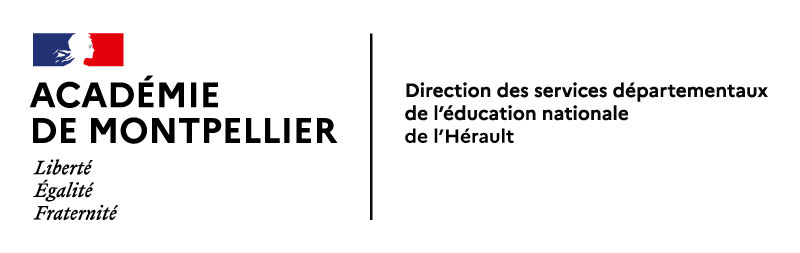 Année 2023/2024Informations relatives à l’instruction en familleConcerne les familles dont les enfants ont été autorisés à être instruits en famille pour les années 2022/2023 et 2023/2024Nom et prénom des responsables légaux :Les enfants :Je vous informe que : mon (mes) enfant(s) sera (ront) instruit(s) en famille à la rentrée 2023. mon (mes) enfant(s) retournera (ront) en établissement scolaire à la rentrée 2023.Cette information est purement indicative dans le but d’organiser au mieux les contrôles pédagogiques et enquêtes administratives des mairies. Elle ne vous engage donc pas.Je vous informe que : mes coordonnées (adresse postale, téléphone et mail) n’ont pas changé mes coordonnées (adresse postale, téléphone et mail) ont changé :Fait à Le NomPrénomDate de naissanceLieu de naissance